ОБЩЕСТВЕННАЯ  ПАЛАТА РОССИЙСКОЙ  ФЕДЕРАЦИИКОМИССИЯ ПО СОЦИАЛЬНОЙ ПОЛИТИКЕ, ТРУДОВЫМ ОТНОШЕНИЯМ И КАЧЕСТВУ ЖИЗНИ ГРАЖДАН Миусская пл., д. 7, стр. 1,  Москва, ГСП-3, 125993,  тел.: (495) 221-83-63,  факс: (499) 251-60-04, сайт: www.oprf.ru_______________________________________________________________________________________________________        «20» марта 2017 г.  № 5ОПК-13/б/н24 марта 2017г. в 16-00 Комиссия Общественной палаты Российской Федерации по социальной политике, трудовым отношениям и качеству жизни граждан проводит круглый стол на тему: «Проблемы жителей Москвы по вопросам защиты нарушенных прав в социальной, экологической и экономической сфере». В Общественную палату Российской Федерации массово поступают обращения жителей г. Москвы с жалобами на нарушения их прав и законных интересов в различных сферах: социальной, экологической, экономической. Это нарушения прав владельцев гаражей в связи с их массовым сносом, размещение экологически вредных производств на территории Москвы, уничтожение парков, нецелевое использование территорий стадионов, ведение точечной застройки без проведения общественных слушаний и согласования строительства с жителями района и др..В этой связи необходимо обсуждение путей решения проблем с участием представителей инициативных групп и организации их в оргкомитет для повышения эффективности действий для защиты прав жителей Москвы. Приглашаю Вас принять участие в мероприятии.Мероприятие  состоится в Общественной палате Российской Федерации по адресу: Миусская пл., д.7, стр.1, зал №3.Время проведения – с 16.00 до 18.00.Просьба подтвердить участие по электронной почте до 16.00 22 марта 2017 г.  Контактное лицо – Петрухина Наталья Николаевна. Тел.: раб. +7 495 918-34-30, моб.: +7 916 847-06-94, np.aspekt@mail.ru..Заместитель председателя 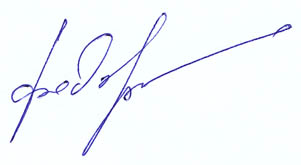  Г.В.Федоров